República Centro Africana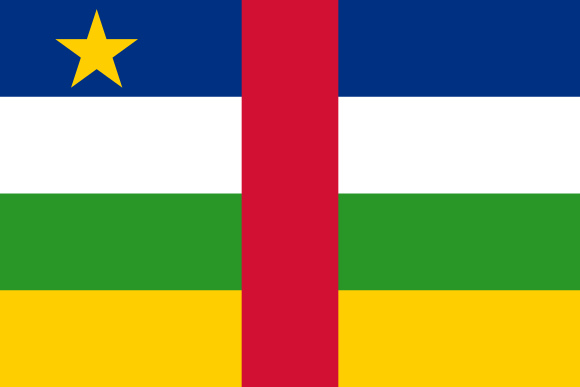 O PaísRepública Centro-Africana (RCA), é um país localizado no centro da África, como o próprio nome diz. É fronteiriço com Chade, Sudão, Sudão do Sul, Congo e Camarões e sua capital é a cidade de Bangui. Sua extensão territorial é de 622.984 km² e sua população de 4,5 milhões de habitantes é de maioria cristã, divididos em católicos e protestantes, mas também há islâmicos e tradicionais religiosos da cultura local. O idioma oficial é o francês e sua forma de governo é uma República com formação mista de governantes. O país apresenta um PIB de 2 bilhões de dólares, onde a renda per capita chega a ser aproximadamente 400 dólares. A moeda oficial é Franco CFA e seu IDH é de 0,315, considerado muito baixo. É membro da Organização das Nações Unidas (ONU), do Banco Mundial, da União Africana (UA), da Organização Mundial do Comércio (OMC) e do Fundo Monetário Internacional (FMI).Relações com os ConselhosA RCA não é um membro do CSNU, mas é membro da União Africana. Entretanto a situação caótica dentro de seu território suscita a reunião de ambos os conselhos para uma tomada de decisão que seja a mais eficaz possível no combate à violação dos Direitos Humanos dentro de seu território, visto que seu índice de desenvolvimento é muito baixo, 43% de sua população é subnutrida, 44% dos domicílios não possui acesso à água potável e 69% não possui acesso à rede sanitária. Além disso, a União Africana já suspendeu o país do conselho por faltar com responsabilidade de conduta perante os artigos previstos na carta do mesmo órgão.O País e os Direitos HumanosUma especialista em Direitos Humanos da ONU lançou um apelo: “Não esqueçamos a República Centro-Africana e o seu povo”. A RCA sofre atualmente a maior onda de violência no país devido ao seu conflito civil, gerando milhares de deslocados e refugiados. Um mapeamento realizado pelo Escritório de Direitos Humanos das Nações Unidas (ANCUDH), indica mais de 600 violações em massa de direitos humanos entre 2003 e 2015. Muitas dessas violações podem ser consideradas crimes de guerra e crimes contra a humanidade. Dentre elas podemos citar: aldeias inteiras queimadas em ataques de represália, estupros coletivos em mulheres e crianças com média de 5 anos de idade, mortes após tortura ou ainda maus tratos em centros de detenção, violência étnica e religiosa, recrutamento de milhares de crianças por grupos armados e ataques contra forças de paz. O mapeamento mostra ainda que os responsáveis por essas violações são as forças governamentais, os grupos armados locais e estrangeiros e até mesmo os capacetes azuis, membros da Missão de paz daquele território.O atual presidente da RCA, assume estar ciente de tais violações, no entanto, pelo conflito ter convergido em uma guerra civil, a garantia dos Direitos dos cidadãos está fora da alçada do governo. Por isso, o mesmo reivindicou um reforço substancial da MINUSCA, e afirma que “a única força capaz de assegurar a segurança daquele povo são as Nações Unidas”.Já os agentes humanitários, enfrentam desafios de segurança e logística para alcançar as pessoas em necessidade, além da escassez de financiamento por parte de outros países.